Charles Ramsey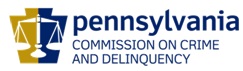 ChairmanDerin Myers Acting Executive DirectorOVS NewsletterAugust 2, 2017In this Issue... KCIT’s Community Crisis Response: Compassion, Quality, Responsiveness ConferenceSANE Program Development And Operation Web Training SeriesPCAR Training: How To Work With An InterpreterNAVRA: Upcoming Live CLE TrainingsWomen In Need: Near-Fatal Strangulation TrainingCompensation Corner – Filing Counseling Claims For Multiple Individuals For The Same IncidentVictims Compensation Assistance Program Online TrainingsConsumers Can Protect Themselves From Online FraudPDAI Victim Services Training NewsServing Male-Identified Survivors Of Intimate Partner ViolenceA SART Coordinator’s Guidebook For Case File Review2017 Trafficking In Persons ReportA Grief TrajectoryA Matter Of Time: The Causes And Consequences Of Rising Time Served In America’s PrisonsGetting The Mentally Ill Out Of JailsOVC Is Awarding Funding To Establish A Mass Violence CenterLeave No Victim Behind 2017 Conference Mass Violence ResponseSART Conference - Modern Day Slavery: Human Trafficking In Our NeighborhoodsWebinar: How Language Helps Shape Our Response To Sexual ViolenceTraining Opportunity: Providing Linguistically Accessible & Responsive Sexual Assault ServicesScholarships Available For 2017 National Victim Service ConferencesUpcoming Events WebEx Online Trainings Available
Compensation Related: Basic, Advanced-Counseling, Transportation Expenses, Restitution and much more!Credits towards VOCA/RASA/VOJO training requirements are available for all sessions (unless indicated otherwise in the session description).  To receive training credits:  1) you must be logged into the session and 2) the WebEx application must be on your computer for the entire duration of the session.  As the OVS recognizes that emergencies may arise and you may not be able to attend the entire session, there is no prohibition against attending part of a session (although training credits will not be given in that instance).Training/Networking OpportunitiesAdditional RASA/VOJO/VOCA Approved TrainingReturn to top KCIT’s Community Crisis Response: Compassion, Quality, Responsiveness ConferenceThe Keystone Crisis Intervention Team (KCIT) invites you to save the date for KCIT’s Community Crisis Response: Compassion, Quality, Responsiveness Conference on May 2-4, 2018 in State College.  We look forward in collaborating with you!Are you interested in presenting at the conference? We are looking for proposals! Please click here to apply. Deadline for submission is October 6, 2017Return to top SANE Program Development And Operation Web Training SeriesAre you interested in or about to start a new SANE program? Have you considered expanding an existing one? Are you wondering how to implement a SANE program in a rural community? OVC, through the OVC Training and Technical Assistance Center, and in collaboration with IAFN, will deliver three unique web trainings as part of the SANE Program Development and Operation Web Training Series. Each session will cover unique topics and provide information on how to use the SANE Guide to build a new SANE program, enhance an existing program, or expand your program. Registration is now open!Session #1: SANE Program Development and Operation: An Introduction August 14, 2017, 2:00–3:30 p.m. (e.t.) Take a look at the new SANE Guide, get an overview of the foundations used to create the guide, and find information on building a sustainable SANE program using a strong nursing foundation to support the SANE role.Please click here to register. Session #2: How To Expand an Existing SANE ProgramSeptember 18, 2017, 2:00–3:30 p.m. (e.t.)Learn about the challenges, opportunities, and benefits of expanding SANE programs to include forensic nursing care for additional patient populations, and how to expand your program. Please click here to register.Session #3: Developing a SANE Program in Rural Communities September 29, 2017, 2:00–3:30 p.m. (e.t.) Learn about the challenges, opportunities, lessons learned, and available resources related to developing a SANE program in rural communities.Please click here to register.Return to top PCAR Training: How To Work With An InterpreterHow to Work with Interpreters trains services providers, administrators, and front-line staff to work effectively with an interpreter. This workshop also includes a brief introduction to language access laws. This training is ideal for advocates and allied professionals who work with interpreters, or who want to learn more about how to work with interpreters, to help serve their clients and constituents.  September 14th, 2017
9:00am – 4:00pm
Radisson Hotel Harrisburg
1150 Camp Hill BypassCamp Hill, PA 17011For more information or to register for this training, please click here. Return to top NAVRA: Upcoming Live CLE TrainingsNAVRA offers affordable continuing legal education (CLE) trainings on various topics of interest to practitioners working with crime victims. ​ All live online trainings are open to the general public.What Happens When Criminal Defendants Fail to Pay Restitution?Date:  Wednesday, September 20, 2017
Time:  12:00 p.m. - 1:05 p.m. (Pacific) 
Duration:  65 minutes (1.0 credit) 
Cost:  $26.80 for Enhanced NAVRA members, $40 for Free NAVRA members/General Public.  For group viewing rate with no CLE credit, visit registration ticket for more information.To register or learn more, please click here. Ethical Considerations for Safeguarding Victim Privacy in a Digital WorldDate:  Friday, November 17, 2017
Time:  11:30 a.m. - 1:05 p.m. (Pacific) 
Duration:  95 minutes (1.5 credits) 
Cost:  $36.85 for Enhanced NAVRA members, $55 for Free NAVRA members/General Public.  For group viewing rate with no CLE credit, visit registration ticket for more information.
Registration Not Yet OpenReturn to top Women In Need: Near-Fatal Strangulation TrainingOctober 2, 20178:30am – 4:30pmSt Paul’s United Methodist Church750 Norland AvenueChambersburg, PA 17233Topics include:Primary/Predominant Aggressor – inducing dual arrestsEffective Handling of Near-Fatal Strangulation CasesWorking Collaboratively in Domestic Violence CasesImpacts of Childhood Trauma on Victimization and PerpetrationFor more information or to register, please click here. Return to top Compensation Corner – Filing Counseling Claims For Multiple Individuals For The Same IncidentThere are many individuals who could be eligible for counseling as a result of an incident.  Below is an explanation of who is eligible as well as the maximum payment for counseling expenses.Direct victim—adult $5,000 Direct victim—minor $10,000 Witness—a person who is physically present at the crime scene and who witnesses a violent crime - $1,500Relative of direct victim—anyone related to the direct victim within the second degree of consanguinity or affinity. This includes spouses, children, parents, siblings, grandparents, grandchildren, and in-laws (including mother, father, sons, daughters, brothers or sisters-in-law). Also includes step-relations as listed above - $2,500; $5,000 for homicideAnyone engaged to be married to the direct victim - $2,500; $5,000 for homicide A person who discovers the body of a homicide victim - $1,500 Shared Household—anyone residing in the same household with the direct victim - $2,500; $5,000 for homicideAn individual responsible for the direct victim’s welfare (This would include Legal guardians and foster parents.) - $2,500; $5,000 for homicideIf you have multiple individuals filing for counseling expenses for the same incident and they are an eligible person as outlined above, separate claims would need to be filed for each individual since they are each entitled to the maximum payment as outlined above.  As an advocate you can either file the claims thru DAVE or you may file one claim in DAVE and indicate in the claim notes the names, date of birth, and social security number of the individuals who will be filing for counseling as a result of the incident.  VCAP staff will open separate claims for the individuals.  Return to topVictims Compensation Assistance Program Online Trainings  The following trainings will be held on August 14, 2017.  Loss of Earnings Clinic - 9:30 a.m. – 10:30 a.m. Click here to register. Crime Scene Cleanup Expenses Clinic - 11:00 a.m. – 12:00 p.m. Click here to register. The following trainings will be held on August 24, 2017.  Motor Vehicle-Related Crime Expenses Clinic - 9:30 a.m. – 10:30 a.m. Click here to register. Relocation Expenses Clinic - 11:00 a.m. – 12:00 p.m. Click here to register.The following trainings will be held on August 30, 2017.  Stolen Benefit Cash Expenses Clinic - 9:30 a.m. – 10:30 a.m. Click here to register. Funeral & Burial Expenses Clinic - 11:00 a.m. – 12:00 p.m. Click here to register. The following trainings will be held on September 12, 2017.  Restitution Basics - 10:00 a.m. – 11:00 a.m. Click here to register. Loss of Support Clinic - 11:30 a.m. – 12:30 p.m. Click here to register.Transportation Expenses Clinic - 1:00 p.m. – 2:00 p.m. Click here to register. The following trainings will be held on September 21, 2017.  Basic Compensation - 10:00 a.m. – 12:00 p.m. Click here to register. Counseling Expenses Clinic - 1:00 p.m. – 2:00 p.m. Click here to register. DAVE Webex trainings 9/27/17 at 1:00 p.m.  Click here to register. All trainings count towards 1 hour of the required RASA/VOCA/VOJO training hours, except Basic Compensation which counts towards 2 and DAVE training which counts towards 2.15.Return to topConsumers Can Protect Themselves From Online FraudThe Pennsylvania Department of Banking and Securities warns consumers about the dangers of online scams when a person on the Internet is not who they claim to be – so-called “catfishing”. The department’s publication on scams points to no shortage of online schemes, including foreign lottery emails, fake charity solicitations, and classified advertisement scams, all of which rely on lack of face-to-face contact with the victim. Consumers can call the department at 1-800-PA-BANKS or 1-800-600-0007 to ask questions or file complaints about financial transactions, companies, or products. Organizations can email informed@pa.gov to request training or presentations.Return to topPDAI Victim Services Training NewsSocial Media’s Impact on Youth Under 17September 12, 2017Giant County Center2300 Linglestown RoadHarrisburg, PA   Registration will begin at 8:30 am. The course will begin at 9:00 am and end at 4:30 pm. Technology has become an integral part of Americans’ daily lives. As we have become increasingly more reliant and absorbed in technology, it is no surprise that today’s children have also become avid users. Laptops are being developed for children as young as 5. Smart phones are now in the hands of children as young as 10. The Kaiser Family Foundation found in their 2010 Survey on media use among 8-18-year olds that this group spends an average of 10 hours and forty-five minutes per day exposed to media. To fully understand pros and cons of media and the effect on youth development we must understand how youth are using media and the possible harmful impact of social media on children. Finally, as victim advocates we must know how to respond and provide appropriate resources to youth who have been harmed by social media as well as the possible criminal justice implications.Please complete the attached registration form and mail fax, or email it to Donna Hull. Or, you may register by clicking here. All registrations must reach Donna no later than September 8, 2017.  The cost of registration is $25.00. Please make the check payable to PDAI and mail to: Donna R. Hull806 West Market StreetWest Chester, PA  19382(Phone) 484-947-4837 (Fax) 888-486-5134(Email) donna@dhullconsulting.comReturn to topServing Male-Identified Survivors Of Intimate Partner Violence“There are many effects of the abuse that are particular to males. Men are not supposed to be victims. Society tells us: men don’t get depressed, men don’t seek help, men don’t need therapy…” – male survivorHistorically, domestic violence programs were born from the women’s liberation movement of the 1970s to address the needs of female survivors, who still represent the majority of victims seeking services today. Generally, the domestic violence movement has framed its work on a gender binary with men as perpetrators and women as victims. We have come to learn, however, that a woman-centered approach to advocacy only addresses the needs of a portion of survivors and largely fails to acknowledge and address male victimization. This Technical Assistance Guidance supports advocates seeking to build capacity to recognize and respond to survivors across the gender spectrum, while honoring the gender analysis that helps us understand the root causes of violence and oppression. Please click here to read more. Return to topA SART Coordinator’s Guidebook For Case File ReviewOver the last several years, the Sexual Violence Justice Institute (SVJI) at the Minnesota Coalition Against Sexual Assault has worked to learn best practices and find better ways to complete case file reviews as an evaluation strategy for Sexual Assault Response Teams (SARTs). After many rounds of testing and revision, we are proud to make the official Case File Review Toolkit available! Case File Review is one way for multi-disciplinary teams to learn about their actual response to victims versus what they believe is happening during the response, and can be an exceptionally valuable strategy to identify ways to improve system response and agency practice to sexual assault.

In the Toolkit, the Case File Review process is broken down into nine modules. Designed to be easy to use and understand, each module is only a few pages in length with clear guidance on steps you and your team will need to take. This Toolkit is meant to be adaptable to the needs of your team and your community. Additionally, you can find more resources and tools embedded throughout the entire toolkit.

You can find it here or by going to mncasa.org/casefilereview.

If you have questions or feedback to improve the Toolkit, or need training/technical assistance with your team around Case File Review, please contact Jolene Engelking at jengelking@mncasa.org or 651.209.9993 x7459.Return to top2017 Trafficking In Persons ReportThe Trafficking in Persons (TIP) Report is the U.S. Government’s principal diplomatic tool to engage foreign governments on human trafficking. It is also the world’s most comprehensive resource of governmental anti-human trafficking efforts and reflects the U.S. Government’s commitment to global leadership on this key human rights and law enforcement issue. It represents an updated, global look at the nature and scope of trafficking in persons and the broad range of government actions to confront and eliminate it. The U.S. Government uses the TIP Report to engage foreign governments in dialogues to advance anti-trafficking reforms and to combat trafficking and to target resources on prevention, protection and prosecution programs. Worldwide, the report is used by international organizations, foreign governments, and nongovernmental organizations alike as a tool to examine where resources are most needed. Freeing victims, preventing trafficking, and bringing traffickers to justice are the ultimate goals of the report and of the U.S Government's anti-human trafficking policy. For more information and to review the report, please click here. Return to topA Grief TrajectoryAccording to Fredrik Backman in A Man Called Ove, death is a strange thing. It is also perplexing, puzzling, and mysterious. It is a unique and unpredictable process for each person, and responses are highly personal. There have been scholarly attempts to put the process into stages, states, and tasks. While these efforts provide a roadmap for clinicians who treat individuals experiencing grief, there is little that can be done to harness the grieving process into a straight path that can easily be followed by those who grieve. Please click here to read more. Return to topA Matter Of Time: The Causes And Consequences Of Rising Time Served In America’s PrisonsThe US incarceration rate has more than quadrupled since the 1970s. Attempts to end mass incarceration have largely focused on reforms for nonviolent and less serious convictions, but that won’t be enough. Please click here to learn more. Return to topGetting The Mentally Ill Out Of JailsA dearth of beds at state psychiatric hospitals in many parts of the country and shortages of mental health resources mean that mentally ill people who commit minor crimes often end up languishing in jails, which are poorly equipped to handle their illnesses. It’s a difficult problem that, without intervention, creates a grim cyclical pattern: Untreated mentally ill people get carted off to jail, where their illnesses go unaddressed, which increases the odds that they will commit crimes after their release. But cities, counties and states across the U.S. are attempting to break that pattern, using law enforcement and criminal justice tools to direct those with mental illness toward treatment services that could help them control behaviors that got them into trouble. Please click here to learn more. Return to topOVC Is Awarding Funding To Establish A Mass Violence CenterOVC recognizes that federal, state, local, and tribal government and organizations must become better prepared to appropriately plan for, respond to, and fully support victims and communities affected by, mass violence. This preparation includes gathering necessary knowledge, skills, and evidence-based strategies. Through the Mass Violence and Victimization Resources Center solicitation, the goal is to establish a Mass Violence Center (MVC) to gather and share information to improve responses to these tragic events. Working collaboratively with OVC, the successful applicant will develop a national victim-centric framework, applicable to various jurisdictions, which addresses best practices in preparing for and responding to incidents of mass violence and domestic terrorism. The MVC will help jurisdictions through training and technical assistance, identifying/creating best practices, and expanding expertise in this field. Deadline: August 9, 2017Please click here to learn more.Return to topLeave No Victim Behind 2017 Conference Mass Violence ResponseThe California Victim Compensation Board and the University of Oregon Police Department are hosting a conference on September 12–14, in Eugene, Oregon, that will focus on responding to incidents of mass violence, with an emphasis on developing effective collaborations between law enforcement and victim services to reach all victims, including those who are often underserved.Conference speakers include responders to the Boston Marathon bombing and shooting incidents at the Orlando Pulse nightclub, the AME church in Charleston, Sandy Hook Elementary School, the Sikh temple in Wisconsin, U.C. Santa Barbara, Umpqua Community College, and Virginia Tech. They will discuss how they responded, effective practices, lessons learned, and how to prepare for future incidents. In addition, members of the FBI will facilitate a tabletop exercise, and staff from the Office for Victims of Crime (OVC) at the U.S. Department of Justice will introduce their Mass Violence and Vicarious Trauma Toolkits. One of the keynote speakers will be Brandon Wolf, a survivor of the Pulse Nightclub shooting in Orlando, who lost two of his best friends during the attack. 

Click here to learn more about the conference and review the full agenda. (Please click “All other users, click here to go to the live website”)  

For additional information, please contact Anita Ahuja at the California Victim Compensation Board at anita.ahuja@victims.ca.gov.Return to topSART Conference - Modern Day Slavery: Human Trafficking In Our NeighborhoodsThe 5th annual SART Conference – Modern Day Slavery: Human Trafficking in our Neighborhoods – will be held Monday, August 7th from 7:30 am - 4:30 pm in the JFK Student Center on the campus of St. Francis University. Please see the attached flyer for more information!Our Morning Keynote Speaker is Dr. Marlene Carson, victim, survivor, minister, and Founder of Rahab’s Hideaway, and one of America’s foremost authorities on the subject of human trafficking. Our Afternoon Keynote Speaker is Vincent DeVivo, Community Outreach Specialist for the United States Attorney’s Office, District of Maryland.Continental breakfast, lunch, and afternoon snacks will be provided. 6 CEs are being offered and registration is limited so be sure to register soon!To register, please click here.  Return to topWebinar: How Language Helps Shape Our Response To Sexual ViolenceAugust 10, 2017, 11:00am PT, 12:00pm MT, 1:00pm CT, 2:00pm ETWhen discussing sexual violence, we often use the language of consensual sex to describe assaultive acts or use euphemisms, erotic, or affectionate terms to portray violent acts. This language implies consent and romance, rather than criminal acts. In addition, we tend to describe violence against women in passive terms, which allows the perpetrators of this violence to remain invisible and unaccountable. We also use language that objectifies or blames sexual assault victims. This interactive session will explore the language of sexual assault: how we talk about and write about this crime. We will discuss specific examples of the language we use and explore how to discuss sexual assault in a way that more accurately depicts the crime. This session is applicable to all members of the response team who work with survivors of sexual and domestic violence.Please click here to register.Return to topTraining Opportunity: Providing Linguistically Accessible & Responsive Sexual Assault ServicesPlanning Language Access from a Trauma-Informed FrameworkAugust 22, 9AM-4PM & August 23, 9AM-3PM The Penn Stater Hotel & Conference Center 215 Innovation BlvdState College, PA 16803Hotel registration deadline: July 19, 2017This training is intended for direct service supervisors, executive directors, and leadership who are tasked with planning and implementing language access in their agencies, or those who support staff and volunteers in providing sexual assault direct services. However, any victim service agency staff person or allied professional interested in this topic is welcome to attend. In this two-day intensive training presented by Casa de Esperanza and the National Latin@ Network is adapted from the National Latin@ Network’s Language Access Toolkit, participants will build on their understanding of language accessibility needs from a culturally- responsive and trauma-informed perspective, learn methods to create access in communities with limited resources, and learn out to develop language access plans that are responsive to their communities.To learn more or to register for this training, please click here. For questions about the training, please contact Kayla Houser, Outreach Coordinator, at knhouser@pcar.org, or 717-728-9740 x 117.For questions about registration, please contact Erin Levine, Database & Registration Coordinator, at elevine@pcar.org, or 717-728-9740 x 106.Pending approval for 11 PCCD training hours. Return to topScholarships Available For 2017 National Victim Service ConferencesThe Pennsylvania District Attorneys Institute (PDAI) is pleased to announce the availability of funding for scholarships to attend eligible national victim service conferences.  This funding is made available through a grant awarded to PDAI by the Pennsylvania Commission on Crime and Delinquency (PCCD) for the purpose of subsidizing the costs associated with attending these training conferences.  These costs may include registration fees, per diem (for food), and reasonable transportation and lodging expenses.  The scholarships are only available to victim service professionals to attend any national conference focused on victim service training.  To qualify, the applicant’s entire job focus must be on providing support, information, and assistance to victims.  Any eligible conference must be completed within the 2017 calendar year.  Only one person per agency can receive a scholarship and only after providing a sufficient justification of need.  Recipients are selected based upon the information provided in the application, the number of scholarships previously awarded, and remaining available funding. Please click here for the Scholarship Application. Return to topThe next OVS Newsletter will be published on Wednesday, August 16, 2017.  If you would like any training events, fundraisers, or notable news published in this newsletter, please submit them to Heather Hewitt at hhewitt@pa.gov by August 9, 2017.
You have signed up to receive the OVS Newsletter from the Office of Victims' Services.  This newsletter will be sent to you on a biweekly basis via email.  If your email address changes or you would like to be removed from the OVS Newsletter distribution list, please contact Heather Hewitt at (717) 265-8730 or via email at hhewitt@pa.gov.Pennsylvania’s Office of Victims’ Services  |  3101 North Front Street  |  Harrisburg, PA  17110  |  (717) 783-0551www.pccd.pa.gov PA Crime Victims Websitewww.pcv.pccd.pa.govTwitter: @PaCrimmCom 